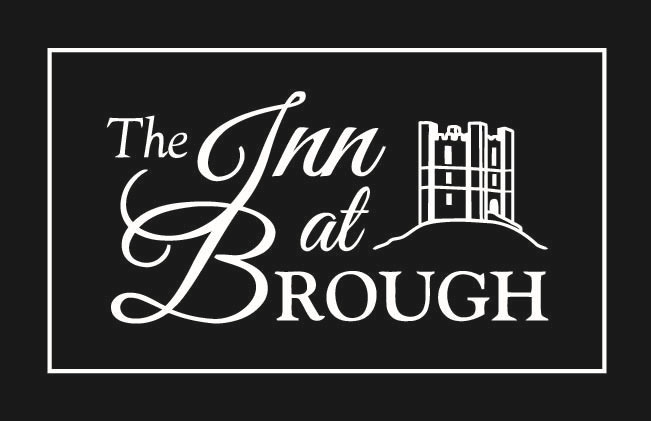 CALL IN FORA Friendly WelcomeSuperb FoodGood BeerFine WinesComfortable BedsOur function suite is now open and free to hire for parties of 10 to 100soWhy not hold your next party or special occasion here? Tel: 01768 341252EMAIL: bookings@theinnatbrough.co.ukwww.theinnatbrough.co.uk